Eau et Rivières de Bretagne célèbre son cinquantième anniversaire du 25 au 27 octobre à Quimperlé. Cet événement a été intitulé « Dour fest ».L’ensemble de la manifestation aura lieu salle Benoite Groult, anciennement salle du Coat Kaër. Nous aurons de bénévoles pour assurer plusieurs missions dans une ambiance conviviale et festive.Si devenir bénévole vous intéresse, merci de remplir cette fiche (mettre une croix dans les missions et horaires correspondants) et de la renvoyer au plus vite par mail (communication@eau-et-rivieres.org) ou par courrier : Eau et Rivières de BretagneEspace associatif6, rue de Pen ar Creac’h29200 BrestNOM : …………………………………………………………………………………………………………………………………………………PRE NOM : ………………………………………………………………………………………………………………………………………….MAIL : ………………………………………………………………………………………………………………………………………………….TÉLÉPHONE : ………………………………………………………………………………………………………………………………………Courant septembre / octobreVendredi 25 octobre Samedi 26 octobreDimanche  27 octobre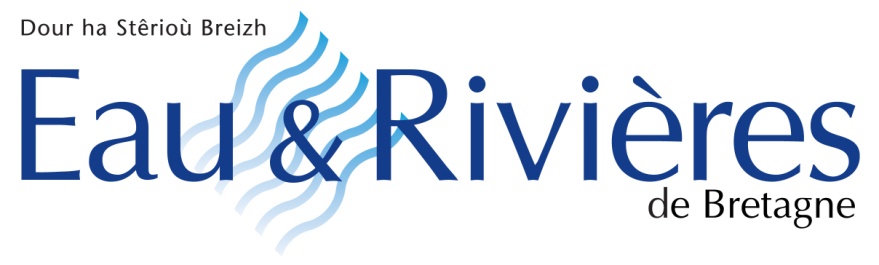 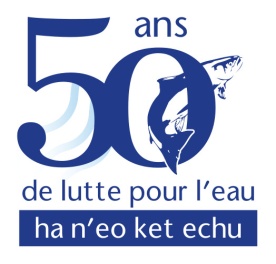 JE VEUX ETRE BENEVOLE POUR « DOUR FEST » !JE VEUX ETRE BENEVOLE POUR « DOUR FEST » !Ateliers confection de décorations en sud Finistère ou nord Morbihan.De 9h à 18hInstallation de la signalisationInstallation de la salle, du barInstallation de la décoration Une dizaine de personnesDe 19h à 21hBilletterie2 personnes (3h)De 19h à 21hBoutique Eau et Rivières2 personnes (3h) De 19h à 1hBar 9 personnes (de 19h à 21h, de 21h à 23h, de 23h à 1h)A partir de 18hGestion du vestiaire6 personnes (de 19h à 21h, de 21h à 23h, de 23h à 1h) A partir de 1hSurveillance du site (sur site, avec camion / camping-car)1 à 2 personnesDe 10h à 12hInstallation de la salle et des tentes en extérieur5 personnesDe 12h à 19hGardiennage de la salle et de l’extérieur4 personnes NuitSurveillance du site (sur site, avec camion / camping-car)1 à 2 personnesDe 8h à 9h30Installation et service du café / gâteaux4 personnesDe 8h30 à 9h45Billetterie / remise des goodies aux participants4 personnesDe 9h à 12h30Gestion du repas de midi (réception des stocks, installation…)3 personnesDe 12h30 à 14hIntendance et service repas10 personnesDe 13h30 à 13h45Rangement des chaises et tables de la grande salle6 personnesDe 14h à 15hNettoyage de la salle, rangement du repas et vaisselle6 personnesDe 13h à 17hAnimation du camion économie d’eau (avec formation d’1/2h dispensée dans la matinée)De 12h à 18hBar (et coin café)6 personnes (de 12h à 14h, de 14h à 16h, de 16h à 18hDe 18h à 20hRangement, ménageUn max de personnes